APPENDIX 1GPS location, vegetation and physical characteristics of the studied sitesSite characteristics U-urine, G-garbage, R-recreation, F-fencing.APPENDIX 2Sporocarpic fungi isolated from rhizosphere of Acacia -otica 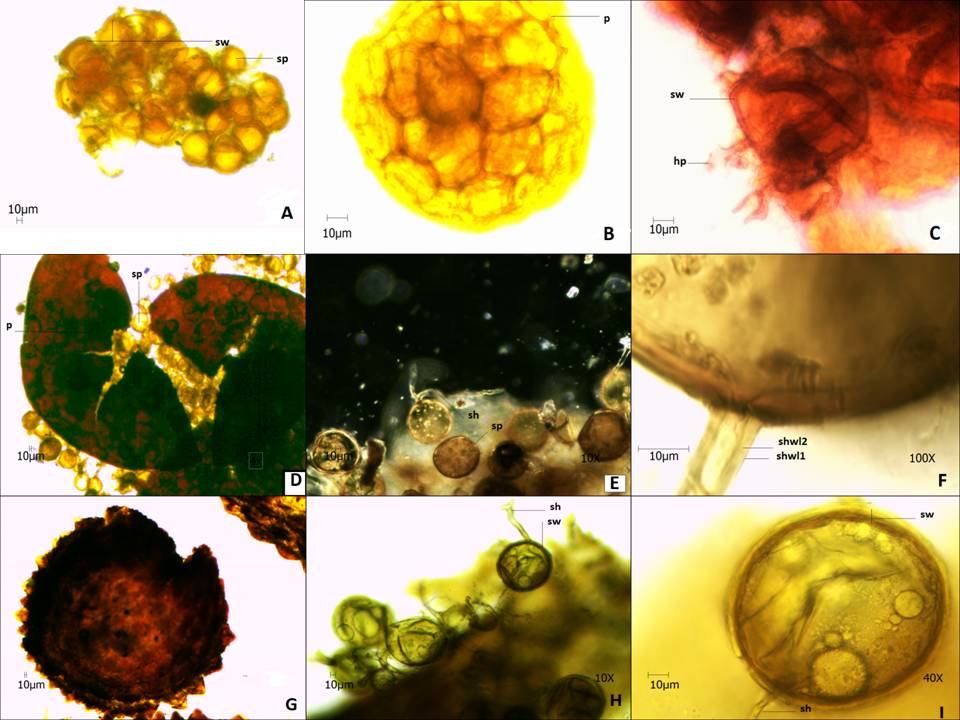 a-c Sclerocystis sinuosum b. Divrsispora aurentia and Glomus sp. (where sp- spore, p-peridium, sw-sporewall, sh- subtending hyph, a shw1 and shw2 - subtending hyphae wall layers).APPENDIX 3Values of mean and standard errors for different soil environment parametersLetters indicate statistical difference according to Tukey’s HSD multiple comparison tests.APPENDIX 4Maximum likelihood phylogenetic tree based on nuclear small subunit full (SSU)-5.8S-large subunit (LSU) rDNA of sequences isolated in present study and selected sequences of species from Glomeromycota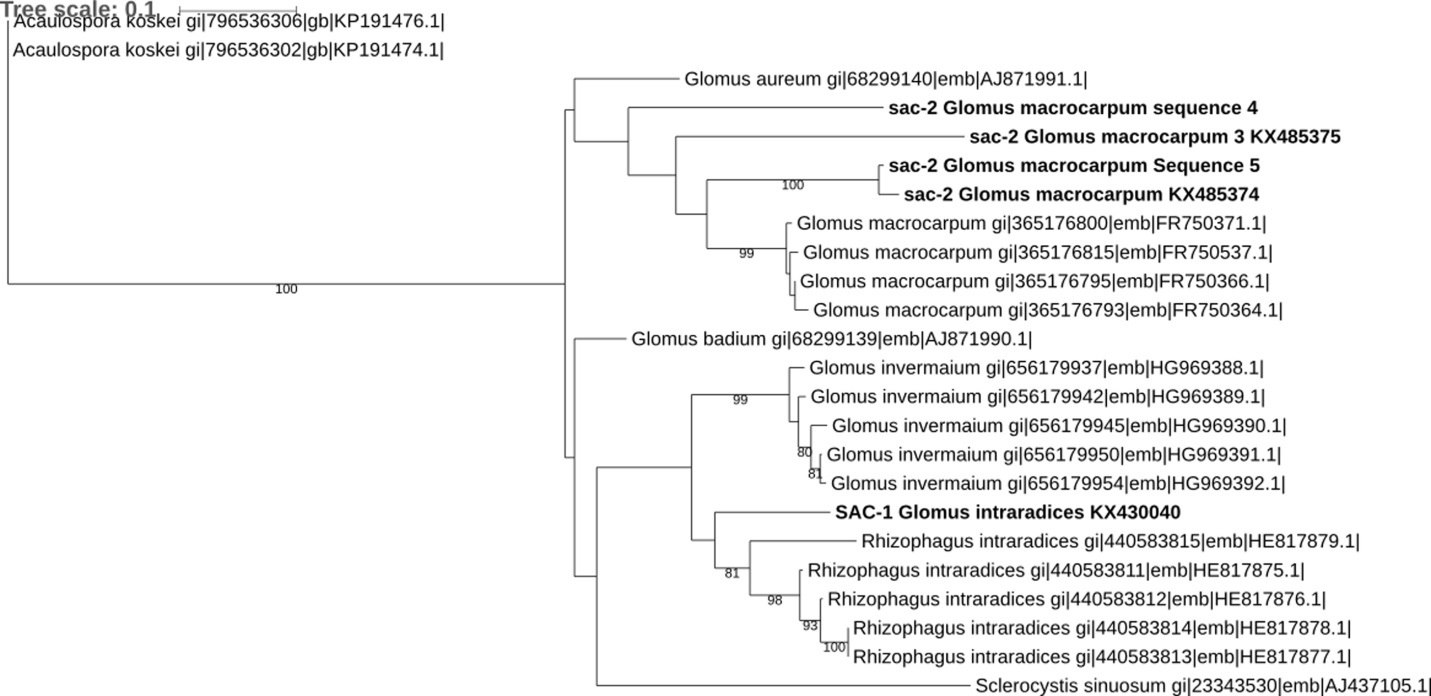 Bootstrap values are given for branches among different NCBI accession numbers. Acaulospora koskei sequences were used as outgroup. Multiple sequence alignment was done with Clustal w and phylogenetic tree was drawn with RaXml. The scale bar indicates the number of substitutions per site. Branches with < 60 % bootstrap support were collapsed to polytomies, The scale bar indicates the number of substitutions per site. Treeview 1.6.6 is used for drawing the tree.APPENDIX 5Effect of urban disturbance on spore density (A) and (MIP) of AM fungi isolated from nine sites located at Delhi Ridge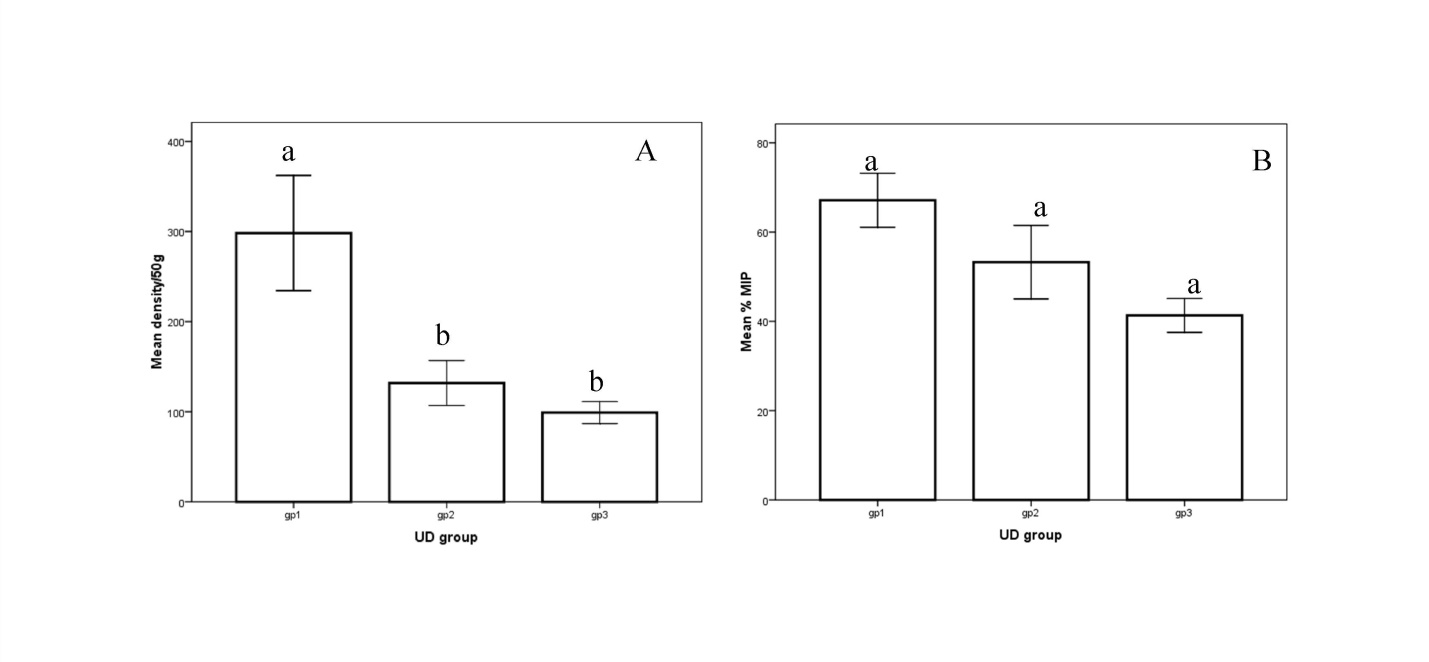 APPENDIX 6Venn diagram (plotted on the basis of presence absence of species) depicting distribution of Glomeromycotean species within three UD groups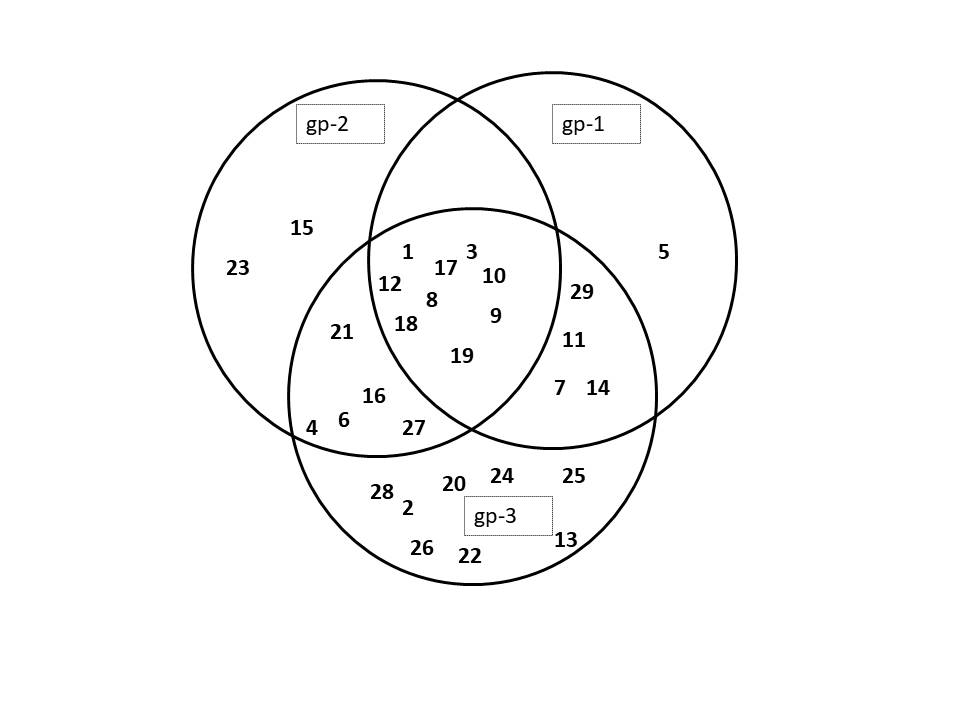 1-Glomus microaggregatum N. C. Schenck & G. S. Sm; 2- Glomus microcarpum Tul. & C. Tul {= Endogone microcarpa (Tul. &C. Tul.) Tul. & C. Tul. =Endogone neglacta Rodway}; 3- Glomus sp1; 4-Unidentified sp2; 5-Unidentified sp5; 6-unidentified sp.1; 7-Glomus invermianum R. Hall; 8-Diversispora aurantia (Blaszk., Blanke, Renker & Buscot) C. Walker & A. Shussler (= Glomus auronatium Blaszk., Blanke, Ranker & Buscot); 9-Rhizophagus aggregates (N.C. Schenck & G.S. Sm.) C. Walker; 10-Glomus ambisporum (G.S. Sm. & N.C. Schenck); 11-Glomus sp2; 12-Glomus tenebrossum S.M. Berch (=Endogone tenebrosa Thaxt.); 13-Rhizophagus intraradices (N.C. Schenck& G.S. Smith) C. Walker & A. Schüßler); 14-Unidentified sp3; 15-Unidentified sp4;16-Rhizophagus fasciculatus (C. Walker & A. Schüßler); 17-Glomus macrocarpum Tul.& C. Tul; 18-Enterophospora sp. (R. N. Ames & R.W. Schneid); 19-Entrophospora infrequens (I.R. Hall ) R.N. Ames & R.W. Schneid.(= Glomus infrequens I.R. Hall); 20-Glomus albidum C. Walker & L.H. Rhodes; 21-Glomus austral Berk.) S.M. Berch (= Endogon eaustralis Berk.); 22-Funneliformis geosporum T.H. Nicolson & Gerd.) C. Walker & A. Schüßler; 23-Funneliformis mosseae T.H. Nicolson & Gerd.) C. Walker & A. Schüßler; 24-Acaulospora sp.; 25-Acaulospora laevis  Gerd & Trappe; 26-Scutellospora calospora (T.H. Nicolson & Gerd) C. Walker & F. E.; 27-Glomus constrictum (Trappe); 28-Gigaspora sp.; 29-Gigaspora gigantean (T.H. Nicolson & Gerd.)HISite no.Location name GPS location Vegetation (Dominant trees)Site characteristicsSite characteristicsSite characteristicsSite characteristicsHISite no.Location name GPS location Vegetation (Dominant trees)UGRF HISite no.Location name GPS location Vegetation (Dominant trees)UGRF gp11Civil lines, Kamla Nehru Ridge28° 68’ N,77°  21’ EAcacia karoo, Capparis decidua, Azadiracta indica, Acacia -otica, Ziziphus mauritiana, Eucalyptus sp.---+gp12Central Delhi Ridge28°  60’ N, 77° 18’ EAcacia -otica, Cassia fistula, Prosopis juliflora, Leucaena leucocepala---+gp13Sanjay Van, South Delhi Ridge28° 54’ N, 77° 17’ EProsopis juliflora, Anogeissus pendula, Acacia -otica, Capparis decidua, Butea monosperma---+gp24Buddha Jayanti Park, Central Delhi ridge28° 61’ N, 77° 17’ ESyzygium cumini, Acacia karoo, Acacia -otica, Delonix regia, Cassia fistula, Capparis deciduas-+++gp25Hauz Rani Forest Stand, south Delhi Ridge28° 51’ N, 77° 20’ ESyzygium cumini, Morus alba, Acacia -otica, Eucalyptus sp., Mangifera indica, Ficus religiosa-+++gp26Kamala Nehru Ridge ( behind HRC DU)28° 68’ N, 77° 21’ EAcacia karoo, Capparis decidua, Azadiracta indica, Acacia -otica, Ziziphus mauritiana, Eucalyptus sp.-+++gp37Police wireless station Karol Bagh, cental delhi ridge28° 65’ N, 77° 19’ EAcacia karoo, Capparis decidua, Azadiracta indica, Acacia -otica, Ziziphus mauritiana, Eucalyptus sp.++++gp38Anand Vihar28° 58’ N, 77° 25’ EAcacia -otica,Cassia fistula, Prosopis juliflora, Leucaena leucocepala++++gp39Adjoin Okhla Bird Century28° 54’ N,77° 30’ EProsopis juliflora, Anogeissus pendula, Acacia -otica, Capparis decidua, Butea monosperma++++UD groupUD grouppHsoil moisturetemp% C % NP (PPM)gp1Mean8.17a11.16a13.3337.29a0.06a26.70agp1SEM0.060.140.1236.220.001.04gp2Mean8.01b10.04b13.330.78a0.05b20.37bgp2SEM0.020.220.050.020.001.70gp3Mean6.35c18.94c16.000.47a0.05b9.34cgp3SEM0.091.390.000.020.000.42